ПРОЕКТ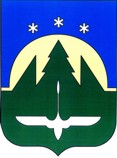 АДМИНИСТРАЦИЯ ГОРОДА ХАНТЫ-МАНСИЙСКАХанты-Мансийского автономного округа-ЮгрыПОСТАНОВЛЕНИЕот  _________________                                                                                       № _____О внесении изменений в постановлениеАдминистрации города Ханты-Мансийска от 13.05.2013 № 476 «Об утверждении Положения о порядке комплектования муниципальных образовательных организаций города Ханты-Мансийска, осуществляющих образовательную деятельность по реализации образовательных программ дошкольного образования, присмотр и уход за детьми»В целях обеспечения доступности дошкольного образования на территории города Ханты-Мансийска, руководствуясь статьей 71 Устава города Ханты-Мансийска:1. Внести в постановление Администрации города Ханты-Мансийска от 13.05.2013 № 476 «Об утверждении Положения о порядке комплектования муниципальных образовательных организаций города Ханты-Мансийска, осуществляющих образовательную деятельность по реализации образовательных программ дошкольного образования, присмотр и уход за детьми» (далее - постановление) следующие изменения:1.1. В подпункте 1.4.5 пункта 1.4 раздела 1 приложения к постановлению слова «(edu.admhmansy.ru) заменить словами «(eduhmansy.ru)».1.2. Пункт 4.2 раздела 4 приложения к постановлению изложить в следующей редакции:«4.2. В Реестре очередности формируется общий список детей в порядке очереди согласно дате и времени подачи заявления с присвоением общего порядкового номера. В заявлении заявитель в обязательном порядке указывает дату рождения ребенка, дату, с которой планируется начало посещения ребенком ДОО, а также адрес регистрации ребенка по месту жительства или адрес регистрации ребенка по месту пребывания на территории города Ханты-Мансийска, в соответствии с которым заявитель выбирает не более трех ДОО, с учетом закрепленных ДОО за определенными территориями: первое из выбранных ДОО является приоритетным, другие - дополнительными.».1.3. Пункт 6.2 раздела 6 приложения к постановлению изложить в следующей редакции: «6.2. Дошкольные образовательные организации обеспечивают получение дошкольного образования, присмотр и уход за воспитанниками в возрасте от двух месяцев до прекращения образовательных отношений.».1.4. Пункт 6.3 раздела 6 приложения к постановлению изложить в следующей редакции: «6.3. Комплектование дошкольных образовательных организаций детьми дошкольного возраста осуществляет Департамент, с учетом закрепленных ДОО за определенными территориями.».Пункт 6.11 раздела 6 приложения к постановлению изложить в следующей редакции:«6.11. При предоставлении места в ДОО Департамент учитывает территориальную принадлежность ДОО указанную заявителем в заявлении в соответствии с абзацем вторым пункта 4.2 настоящего Положения. При отсутствии возможности предоставления места в ДОО по территориальной принадлежности, ребенок направляется в ДОО, в котором имеется место в текущем году в соответствии с Реестром очередности.».2. Настоящее постановление вступает в силу после дня его официального опубликования.Глава города Ханты-Мансийска                                                                    М.П. Ряшин